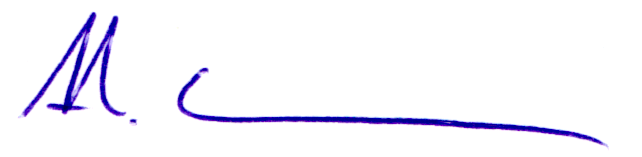 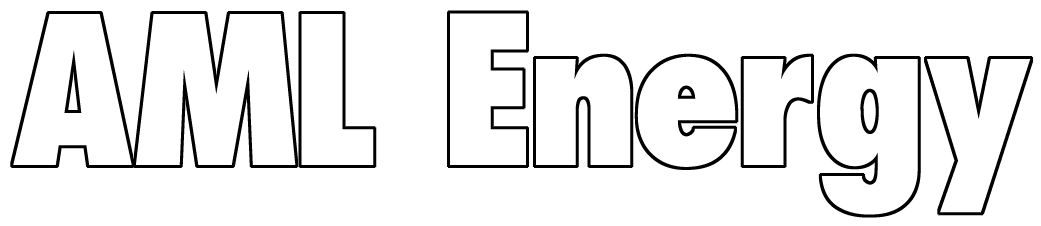 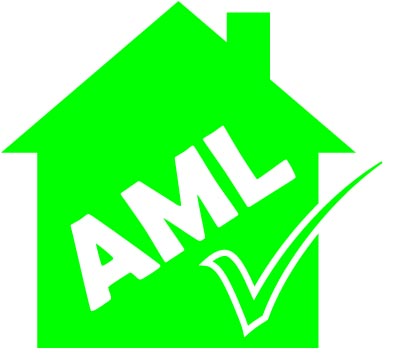 Client InformationCompany nameAML EnergyNameCompany nameAML EnergyNameAssessor nameMr A LecomberAddressAssessor nameMr A LecomberAddressAssessor Emailamlenergy@btinternet.comEmailAssessor Emailamlenergy@btinternet.comEmailServicesa) Consultation advice and EPCb) Floorplan         c) Standalone EPCThe Client should delete the servicesabove not desired Phone numberServicesa) Consultation advice and EPCb) Floorplan         c) Standalone EPCThe Client should delete the servicesabove not desired Property to be Assessed & UpgradedServicesa) Consultation advice and EPCb) Floorplan         c) Standalone EPCThe Client should delete the servicesabove not desired 